Court Name: ……………….Claim no.: ………..Address: …………………………………………………..Phone no.: …………….Between…………. (Plaintiff’s name) ………………..And………… (Defendant’s name) ………………My name is (Full name) ………………………………………………… I live in (Municipality &Province) ………………………………………………and I swear/affirm that the following is true:1.    I served (Full name of the organization/person) ………………………., on (Date)……………., at (Address)…………………………………………….. with (Name of the document(s) served) …………………………………………….2.    I served the document(s) referred to in paragraph one by the following method: ……………………………………………………. (leaving the copy with the person/office).Service (at the place of residence/ registered mail/ by courier/ by fax) ……………………………………………Sworn/Affirmed before me at (Municipality)……………………………………………….. in (province/ state/ country) …………………………………… on (Date) …………………………..Signature………………….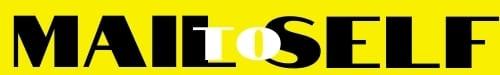 